AUBREY H. LAITY319 Galean Drive, Fleetwood, PA 19522 | (484) 345-9190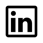 AubreyLaity@gmail.com |    ahlaityEDUCATION Millersville University of PennsylvaniaB.A. Physics, Minor Mathematics, Concentration AstrophysicsOverall GPA: 3.30Major GPA: 3.66RESEARCH EXPERIENCEUndergraduate Student ResearchFranklin & Marshall CollegeAdvisor: Dr. Fronenfield Crawford IIITitle: Search for Fast Radio Bursts in Archival Pulsar Survey DataNANOStars Research StudentFranklin & Marshall CollegeUsing pulsar timing to detect gravitational waves2018-20212020-20212019-2021RESEARCHMy research focused on using new software programs on old raw survey data from the Parkes telescope and looking for pulsars or fast radio bursts that were undiscovered during the initial processing. The Parkes Observatory is located in New South Wales, Australia, and the Parkes 70cm survey was collected from the telescope as it looked across the southern sky for pulsars. This research process required going through the output data, identifying and filtering out any signals from known pulsars, and scanning the leftover data for additional pulses or radio bursts. Although the data had been scanned before for pulsars with older software, this research project is the first to analyze the survey for fast radio bursts and use newer software.RESEARCH INTERESTSAreas of physics research that interest me the most are within astrophysics, cosmology, gravity, and high energy particle physics. More specifically, I am interested in the theoretical research on the presence of dark matter, the connection between string theory and QCD, and gravitational wave and their effect phenomena.RELEVANT COURSESModern Theory Wave/Particles ElectronicsMechanics 1Electromagnetic Fields 1Macro Phenomena/ThermodynamicsIntermediate Lab 1Techniques of Mathematical PhysicsIntroduction to AstrophysicsStellar AstrophysicsExperimental Methods of AstrophysicsOUTREACH, MENTORING & COMMUNITY SERVICEPA Central Region Science Olympiad – Millersville University-Aided coordinator, Dr. Kathryn Allen, in running the eventPhysics Tutor - Millersville University                 -Instructed small groups of students in introductory physics coursesEMPLOYMENTAdamstown Area LibrarySTEM Program Coordinator Millersville UniversityGrant Program AssistantKeperling Preservation ServicesHistorical Research AssistantEXTRACIRRUCULAR ACTIVITIESSociety of Physics Students | MemberSociety of Physics Students | TreasurerAlliance for Diversity in Science and Engineering | MemberHONORS, GRANTS & AWARDSClass of 1948 Endowment | $537.00David G. Engle Scholarship Endowment | $150.00Board of Governor’s Scholarship | $15,000MEMBERSHIPSAssociation for Women in Mathematics (AWM)American Physical Society (APS)American Astronomical Society (AAS)202020192021-Present2021-Present2019-20202018-20212020-20212020-20212020-20212020-20212018-20212019-Present2018-Present2018-Present